от 13.05.2015	г.										   № 413О внесении измененийв  Административный регламент «Поддержка субъектов малого и среднего предпринимательства в области подготовки, переподготовки и повышения квалификации кадров», утвержденный Постановлением городской Администрации от 17.11.2011 № 307	В целях приведения муниципальных правовых актов в соответствие с федеральным законодательством, городская Администрация постановляет:       Внести  в  Административный регламент предоставления муниципальной услуги «Поддержка субъектов малого и среднего предпринимательства в области подготовки, переподготовки и повышения квалификации кадров» (далее -  Административный регламент), утвержденный Постановлением городской Администрации от 17.11.2011 № 307 следующие изменения: Наименование Административного регламента после слов «повышения квалификации кадров» дополнить словами «получения консультационных услуг». Абзац второй раздела 1 после слов «повышения квалификации кадров» дополнить словами «получения консультационных услуг».В  п. 1.4.8 слово «пятница» заменить  словом «четверг».Абзац второй п. 2.1 после слов «повышения квалификации кадров» дополнить словами «получения консультационных услуг».В  абзаце втором  п. 2.3   слово «договора» заменить  словом «соглашения».Абзац шестой  п. 2.6 изложить в следующей редакции:	 «Постановление городской Администрации от 27.11.2014 № 739 «Об утверждении муниципальной целевой программы «Развитие малого и среднего предпринимательства в МО «Город Мирный» на 2015-2019 годы;». В п. 2.11  слова «20 минут» заменить  словами «15 минут». Пункт  2.12 исключить.            1.9.       Пункт  2.15 исключить.            1.10.     В  абзаце третьем п. 3.4 слово «договор» заменить словом «соглашение».            1.11.  В  абзаце третьем  п. 3.4  слово «Распоряжения» заменить словом «Постановления».            1.12.     В п. 5.6 слово «Прокуратура.» исключить.   1.13.    Пункт  5.7  изложить в следующей редакции:   «Жалоба, поступившая в орган, предоставляющий муниципальную услугу, подлежит рассмотрению должностным лицом, наделенным полномочиями по рассмотрению жалоб, в течение 15 рабочих дней со дня ее регистрации, а в случае обжалования отказа органа, предоставляющего муниципальную услугу, должностного лица органа, предоставляющего муниципальную услугу, в приеме документов у заявителя либо в исправлении допущенных опечаток и ошибок или в случае обжалования нарушения установленного срока таких исправлений - в течение пяти рабочих дней со дня ее регистрации. Правительство Российской Федерации вправе установить случаи, при которых срок рассмотрения жалобы может быть сокращен.».            1.14.   Пункт  5.8 после слов «дается письменный ответ» дополнить словами «или по желанию заявителя в электронной форме,  не позднее дня, следующего за днем принятия решения дается мотивированный ответ о результатах рассмотрения жалобы.».           1.15.   В приложении 1 после слов «прилагаемые документы» исключить список прилагаемых документов.            1.16.    Абзац первый  приложения 3 после слов «повышения квалификации кадров» дополнить словами «получения консультационных услуг».           1.17.     Абзац первый приложения 4 после слов «повышения квалификации кадров» дополнить словами «получения консультационных услуг».           1.18.  В приложении 5 наименование после слов «повышения квалификации кадров» дополнить словами «получения консультационных услуг».            1.20.  Приложение 7 к Административному регламенту изложить в редакции согласно приложению к настоящему Постановлению.            2.         Опубликовать настоящее Постановление в порядке, установленном Уставом МО «Город Мирный».            3.   Контроль исполнения настоящего Постановления возложить на 1-го Заместителя Главы Администрации по ЖКХ, имущественным и земельным отношениям С.В. Корнилова. Глава города                                                                              	                         А.В. БасыровПриложение к Постановлению                                                                                                                                   городской Администрацииот 13.05.2015 № 413Приложение 7 к Административному регламенту предоставления муниципальной услуги «Поддержка субъектов малого и среднего предпринимательства в области подготовки, переподготовки и повышения квалификации кадров», утвержденному  Постановлением городской Администрации от «17»   11   2011  №  307СОГЛАШЕНИЕ о предоставлении субсидии субъекту малого и среднего предпринимательства из бюджета МО «Город Мирный»г. Мирный                                                                                  «____»________ 20__ г.Городская Администрация от имени муниципального образования  «Город Мирный» Мирнинского района Республики Саха (Якутия),  в  лице ________(должность, Ф.И.О.), действующего  на  основании  _______________,  (далее  Администрация),  с  одной стороны,  и   субъект   малого (среднего) предпринимательства ________________в лице ____________ (далее Получатель), с другой стороны, заключили настоящее соглашение о нижеследующем:1. Предмет соглашения1.1. Администрация  предоставляет Получателю субсидию в размере ________ (_______) рублей согласно  Порядку  предоставления субсидий субъектам малого и среднего предпринимательства из бюджета МО “Город Мирный”.1.2.  Финансирование по настоящему соглашению осуществляется в соответствии с «Порядком предоставления субсидий субъектам малого и среднего предпринимательства из бюджета муниципального образования «Город Мирный», целевой программы «Развитие малого и среднего предпринимательства в муниципальном образовании «Город Мирный» на 2015-2019 годы».1.3. Основанием для финансирования является:- Постановление  городской Администрации о предоставлении субсидии субъектам малого и среднего предпринимательства  от "____"_________ 20__  № _______;- протокол Конкурсной комиссии по рассмотрению заявлений субъектов малого и среднего предпринимательства на получение финансовой поддержки от "____"_________ 20__   № _______.1.4. Субсидия предоставляется     _________________________________________.2. Обязательства сторон2.1. Получатель обязуется:2.1.1.  Предоставить в городскую Администрацию документы, необходимые для получения субсидии в соответствии с Порядком предоставления субсидий субъектам малого и среднего предпринимательства по направлению:_________________________________________________________.2.2.  Администрация  обязуется  выплатить Получателю субсидию в размере,  указанном  в  пункте 1.1, в  течение  15  дней  с  момента подписания настоящего соглашения.3. Порядок предоставления субсидии3.1. Перечисление субсидии осуществляется городской Администрацией единовременно на банковский счет Получателя.4. Ответственность4.1.  Получатель  несет  ответственность  в  соответствии с действующим законодательством.5. Срок действия соглашения5.1.   Настоящее   соглашение   действует  с  момента  его  подписания  до выполнения всех обязательств, указанных в настоящем соглашении.5.2.  Настоящее соглашение  составлено  в  2  (двух)  экземплярах, имеющих равную юридическую силу, по 1 (одному) экземпляру для каждой из сторон.5.3.  Все  дополнения  к  настоящему соглашению являются его неотъемлемой частью.6. Порядок разрешения споров6.1.  Отношения,  не урегулированные настоящим соглашением, регулируются в соответствии с действующим законодательством Российской Федерации.6.2.  Все  разногласия,  споры,  возникающие  между  сторонами  в  ходе исполнения обязательств по настоящему соглашению, решаются путем переговоров.6.3.   Разногласия,   споры,   не  урегулированные  путем  переговоров, подлежат разрешению в судебном порядке.7. Адреса и реквизиты Сторонгородская Администрация                                Получатель:_______________________ (            )                     _________________________(        )«____»______________20___г.                             «_____»_______________20____г.        М.П.                                                                               	 М.П. (при наличии)АДМИНИСТРАЦИЯМУНИЦИПАЛЬНОГО ОБРАЗОВАНИЯ«Город Мирный»МИРНИНСКОГО РАЙОНАПОСТАНОВЛЕНИЕ 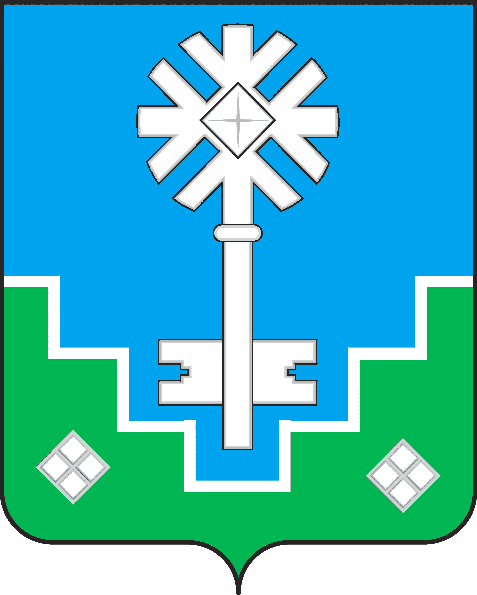 МИИРИНЭЙ ОРОЙУОНУН«Мииринэй куорат»МУНИЦИПАЛЬНАЙ ТЭРИЛЛИИ ДЬАhАЛТАТАУУРААХ